XX Jubileuszowa Konferencja nt. „Partnerstwo publiczno-prywatne szansą na finansowanie rozwoju regionalnego”.Przedsiębiorstwo budowlane – Inwestor – SamorządOrganizator: Polskie Stowarzyszenie Menedżerów Budownictwa      wspólnie z Wydziałem Inżynierii Lądowej Politechniki WarszawskiejMiejsce: Mazurskie Centrum Kongresowe Hotel „Gołębiewski” ul. Mrągowska 34, MikołajkiTermin:  22 listopada 2019 r.KARTA ZGŁOSZENIA UCZESTNICTWAimię i nazwisko	………………………………………………………….. stanowisko …………………………………….….…firm …………………………………………………………………………………………………………………………….……..adres ………………………………………………………………………………………….………………………………………………..NIP ……………………………………………………. telefon kontaktowy ………………………………………………….……..e-mail …………………………………………………………Koszt udziału w konferencji wynosi:dla członków PSMB   - 750 PLN (brutto)dla niezrzeszonych    - 850 PLN (brutto)Stowarzyszenie rezerwuje noclegi dla uczestników konferencji z 5%  bonifikatą. Koszty noclegu pokrywa uczestnik konferencji. Proszę zaznaczyć  symbolem X wybrany wariant noclegu                          bez noclegu  1 nocleg    21/22.11.2019 (z czwartku/piątek)  1 nocleg    22/23.11.2019 (z piątku/sobotę)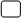  2 noclegi  21/23.11.2019 (z czwartku/piątek, z piątku/sobotę)    Potwierdzam udział w uroczystej kolacji         ZGŁOSZENIA  wraz z dowodem wpłaty prosimy przesłać do 4 listopada 2019 r.na adres: Polskie Stowarzyszenie Menedżerów Budownictwa, ul. Emilii Plater 18, 00-688 Warszawa, e-mail: psmb@psmb.pl  lub wypełniając elektroniczny formularz dostępny na stronie www.psmb.pl Rezygnacja z udziału w konferencji zgłoszona po 4 listopada 2019 r. spowoduje obciążenie pełnymi kosztami. Warunki płatności:Santander Bank Polska SA 65 Oddział w Warszawie Nr konta 21 1500 1126 1211 2008 2708 0000tytułem: „Konferencja w Mikołajkach”Stowarzyszenie nie jest płatnikiem podatku od towaru i usług (VAT)Karta zgłoszenia uczestnictwa jest prawnie wiążącą umową zawartą pomiędzy Organizatorem Konferencji a Zgłaszającym.Zastrzega się możliwość odwołania Konferencji z przyczyn niezależnych od Organizatora, przy całkowitym zwrocie wniesionych wpłat za uczestnictwo.Pieczątka firmowa                        	  			Podpis osoby upoważnionej